Anexa 2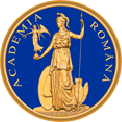 A C A D E M I A	R O M Â N ĂȘCOALA DE STUDII AVANSATE A  ACADEMIEI ROMÂNEDEPARTAMENTUL FILIALA IAȘIFIȘA DE ÎNSCRIERE1.  Institutul de Chimie Macromoleculară “Petru Poni” Iași2.  Domeniul CHIMIE3.  Forma 	de	pregătire	 cu	frecvență,	 „cu	stipendium/fără	stipendium”*1 La înscriere sau la modificarea datelor personale (după caz)2 Acolo unde este cazul (de exemplu: familie monoparentală)3 Sau alt cod de identificare personală, pentru candidații străini4 Numai pentru candidații străini5 Poate să nu fie declarată6 Se aplică doar candidaților cu o situație socială specială7 Numai pentru candidații români (poate să nu fie declarată)8 Numai pentru candidații români9 Numai pentru candidații străini10 Se solicită și pentru studenții străini11 Documentul de călătorie numai pentru candidații străini (act de identitate pentru cetățenii UE/ SEE sau pașaport pentru stduenții străini cu altă cetățenie decât UE/ SSE)12  Pentru candidatul străin care vrea să studieze în România se va considera numaidocumentul  care  atestă  recunoașterea/  echivalarea  studiilor  anterioare  (document eliberat de DERD), care permit înscrierea în învățământul superior13Aplicabil pentru candidații români care au finalizat studiile anterioare în străinătate sau pentru candidații străini14 Se aplică și pentru candidații străini15 Idem 13Prin transmiterea voluntară de către dumneavoastră a oricăror date personale sau informații, vă exprimați consimțământul pentru ca aceste date să fie colectate, înregistrate, stocate, prelucrate în bazele de date ale Academiei Române, precum și transferate către instituțiile față de care Academia Română are obligații legale.Academia Română respectă toate obligațiile legale care îi revin în legătură cu prelucrarea de date personale.Data:                                                                                  Semnătura candidatului,*se va alege o singură variantă (cu stipendium sau fără stipendium)Secțiunea 1.1Date personale ale candidatului1 cu cetățenie română/străinăSecțiunea 1.1Date personale ale candidatului1 cu cetățenie română/străinăSecțiunea 1.1Date personale ale candidatului1 cu cetățenie română/străinăSecțiunea 1.1Date personale ale candidatului1 cu cetățenie română/străinăSecțiunea 1.1Date personale ale candidatului1 cu cetățenie română/străinăSecțiunea 1.1Date personale ale candidatului1 cu cetățenie română/străinăSecțiunea 1.1Date personale ale candidatului1 cu cetățenie română/străinăSecțiunea 1.1Date personale ale candidatului1 cu cetățenie română/străinăSecțiunea 1.1Date personale ale candidatului1 cu cetățenie română/străinăSecțiunea 1.1Date personale ale candidatului1 cu cetățenie română/străină1Numele de familie la naștere(din certificatul de naștere)Numele de familie la naștere(din certificatul de naștere)Numele de familie la naștere(din certificatul de naștere)Numele de familie la naștere(din certificatul de naștere)Numele de familie la naștere(din certificatul de naștere)2Numele de familie actual(după căsătorie, înfiere etc.)Numele de familie actual(după căsătorie, înfiere etc.)Numele de familie actual(după căsătorie, înfiere etc.)Numele de familie actual(după căsătorie, înfiere etc.)Numele de familie actual(după căsătorie, înfiere etc.)3PrenumelePrenumelePrenumelePrenumelePrenumele4Inițialele tatălui/mamei2Inițialele tatălui/mamei2Inițialele tatălui/mamei2Inițialele tatălui/mamei2Inițialele tatălui/mamei25CNP3CNP3CNP3CNP3CNP36Data nașteriiData nașteriiAnulAnulAnulLunaLunaLunaLunaZiua7Locul nașteriiLocul nașteriiȚara de origineȚara de origineȚara de origineȚara de origineJudețul/ Tara4Județul/ Tara4LocalitateaLocalitatea8SexulSexulSexulF	MF	MF	MF	MF	MF	MF	M9Starea civilă5Căsătorit(ă)Căsătorit(ă)Căsătorit(ă)Necăsătorit(ă)Necăsătorit(ă)Necăsătorit(ă)Divorțat(ă)Divorțat(ă)Divorțat(ă)Văduv(ă)Văduv(ă)Văduv(ă)10Starea socială6 specialăStarea socială6 specialăOrfan de un părinte	sau de ambii părințiOrfan de un părinte	sau de ambii părințiOrfan de un părinte	sau de ambii părințiOrfan de un părinte	sau de ambii părințiOrfan de un părinte	sau de ambii părințiOrfan de un părinte	sau de ambii părințiOrfan de un părinte	sau de ambii părințiOrfan de un părinte	sau de ambii părințiOrfan de un părinte	sau de ambii părințiOrfan de un părinte	sau de ambii părințiOrfan de un părinte	sau de ambii părinți10Starea socială6 specialăStarea socială6 specialăProvenit din case de copiiProvenit din case de copiiProvenit din case de copiiProvenit din case de copiiProvenit din familiemonoparentalăProvenit din familiemonoparentalăProvenit din familiemonoparentalăProvenit din familiemonoparentalăProvenit din familiemonoparentalăProvenit din familiemonoparentalăProvenit din familiemonoparentală11CetățeniaCetățeniaRomână, cu domiciliul în România/ în străinătateRomână, cu domiciliul în România/ în străinătateRomână, cu domiciliul în România/ în străinătateRomână, cu domiciliul în România/ în străinătateRomână, cu domiciliul în România/ în străinătateRomână, cu domiciliul în România/ în străinătateRomână, cu domiciliul în România/ în străinătateRomână, cu domiciliul în România/ în străinătateRomână, cu domiciliul în România/ în străinătateRomână, cu domiciliul în România/ în străinătate11CetățeniaCetățeniaAlte cetățeniiAlte cetățeniiAlte cetățeniiAlte cetățeniiAlte cetățeniiAlte cetățeniiAlte cetățeniiAlte cetățeniiAlte cetățeniiAlte cetățenii11CetățeniaCetățeniaCetățenie anterioară, dacă este cazulCetățenie anterioară, dacă este cazulCetățenie anterioară, dacă este cazulCetățenie anterioară, dacă este cazulCetățenie anterioară, dacă este cazulCetățenie anterioară, dacă este cazulCetățenie anterioară, dacă este cazulCetățenie anterioară, dacă este cazulCetățenie anterioară, dacă este cazulCetățenie anterioară, dacă este cazul12Etnia7Etnia7Etnia713Domiciliul stabilDomiciliul stabilDomiciliul stabilȚara:Țara:Țara:Țara:Județul8/ (Ţara9):Județul8/ (Ţara9):Județul8/ (Ţara9):Județul8/ (Ţara9):Județul8/ (Ţara9):Județul8/ (Ţara9):13Domiciliul stabilDomiciliul stabilDomiciliul stabilLocalitatea:Localitatea:Localitatea:Localitatea:Localitatea:Localitatea:Localitatea:Localitatea:Localitatea:Localitatea:13Domiciliul stabilDomiciliul stabilDomiciliul stabilAdresă (stradă, număr, bloc, scară,etaj, apartament, sector)10Adresă (stradă, număr, bloc, scară,etaj, apartament, sector)10Adresă (stradă, număr, bloc, scară,etaj, apartament, sector)10Adresă (stradă, număr, bloc, scară,etaj, apartament, sector)10Adresă (stradă, număr, bloc, scară,etaj, apartament, sector)1014Actul de identitate / Documentul de călătorie11Actul de identitate / Documentul de călătorie11Actul de identitate / Documentul de călătorie11Seria:Seria:Numărul:Numărul:Numărul:Numărul:Numărul:Numărul:Numărul:Numărul:14Actul de identitate / Documentul de călătorie11Actul de identitate / Documentul de călătorie11Actul de identitate / Documentul de călătorie11Eliberat de:Eliberat de:Eliberat de:Eliberat de:Eliberat de:Eliberat de:Eliberat de:Eliberat de:Data eliberării:Data eliberării:14Actul de identitate / Documentul de călătorie11Actul de identitate / Documentul de călătorie11Actul de identitate / Documentul de călătorie11Perioada de valabilitatePerioada de valabilitatePerioada de valabilitatePerioada de valabilitatePerioada de valabilitatePerioada de valabilitatePerioada de valabilitatePerioada de valabilitatePerioada de valabilitatePerioada de valabilitate15Alte date personale alecandidatuluiAlte date personale alecandidatuluiAlte date personale alecandidatuluiTelefon,Telefon,Telefon,Telefon,Telefon,Telefon,Adresă de e-mailAdresă de e-mailAdresă de e-mailAdresă de e-mail16Candidat care se încadrează în categoriapersoanelor cu dizabilitățiCandidat care se încadrează în categoriapersoanelor cu dizabilitățiCandidat care se încadrează în categoriapersoanelor cu dizabilitățiSe bifează numai de persoanele aflate înaceastă situație, pe bazăde documenteSe bifează numai de persoanele aflate înaceastă situație, pe bazăde documenteSe bifează numai de persoanele aflate înaceastă situație, pe bazăde documenteSe bifează numai de persoanele aflate înaceastă situație, pe bazăde documenteSe bifează numai de persoanele aflate înaceastă situație, pe bazăde documenteSe bifează numai de persoanele aflate înaceastă situație, pe bazăde documenteSecțiunea I.3.a - Date privind pregătirea anterioară a candidatului12(absolvent de liceu)Secțiunea I.3.a - Date privind pregătirea anterioară a candidatului12(absolvent de liceu)Secțiunea I.3.a - Date privind pregătirea anterioară a candidatului12(absolvent de liceu)Secțiunea I.3.a - Date privind pregătirea anterioară a candidatului12(absolvent de liceu)Secțiunea I.3.a - Date privind pregătirea anterioară a candidatului12(absolvent de liceu)Secțiunea I.3.a - Date privind pregătirea anterioară a candidatului12(absolvent de liceu)Secțiunea I.3.a - Date privind pregătirea anterioară a candidatului12(absolvent de liceu)Secțiunea I.3.a - Date privind pregătirea anterioară a candidatului12(absolvent de liceu)Secțiunea I.3.a - Date privind pregătirea anterioară a candidatului12(absolvent de liceu)Secțiunea I.3.a - Date privind pregătirea anterioară a candidatului12(absolvent de liceu)Secțiunea I.3.a - Date privind pregătirea anterioară a candidatului12(absolvent de liceu)Secțiunea I.3.a - Date privind pregătirea anterioară a candidatului12(absolvent de liceu)Secțiunea I.3.a - Date privind pregătirea anterioară a candidatului12(absolvent de liceu)1Studiile preuniversitare absolvite, nivel liceuStudiile preuniversitare absolvite, nivel liceuStudiile preuniversitare absolvite, nivel liceuInstituția unde a absolvitInstituția unde a absolvitInstituția unde a absolvitInstituția unde a absolvitInstituția unde a absolvitInstituția unde a absolvit1Studiile preuniversitare absolvite, nivel liceuStudiile preuniversitare absolvite, nivel liceuStudiile preuniversitare absolvite, nivel liceuȚara:Țara:Țara:Țara:Țara:Țara:Localitatea:Localitatea:Localitatea:Localitatea:1Studiile preuniversitare absolvite, nivel liceuStudiile preuniversitare absolvite, nivel liceuStudiile preuniversitare absolvite, nivel liceuJudețul:Județul:Județul:Județul:Județul:Județul:Filiera Profilul SpecializareaFiliera Profilul SpecializareaFiliera Profilul SpecializareaFiliera Profilul Specializarea1Studiile preuniversitare absolvite, nivel liceuStudiile preuniversitare absolvite, nivel liceuStudiile preuniversitare absolvite, nivel liceuDurata studiilor:Durata studiilor:Durata studiilor:Durata studiilor:Durata studiilor:Durata studiilor:Anul absolvirii:Anul absolvirii:Anul absolvirii:Anul absolvirii:1Studiile preuniversitare absolvite, nivel liceuStudiile preuniversitare absolvite, nivel liceuStudiile preuniversitare absolvite, nivel liceuForma de învățământ(Zi / Seral / FR / ID)Forma de învățământ(Zi / Seral / FR / ID)Forma de învățământ(Zi / Seral / FR / ID)Forma de învățământ(Zi / Seral / FR / ID)Forma de învățământ(Zi / Seral / FR / ID)Forma de învățământ(Zi / Seral / FR / ID)2Datele de identificare ale diplomeiDatele de identificare ale diplomeiDatele de identificare ale diplomeiTipul (diploma de bacalaureat sau echivalentă)Tipul (diploma de bacalaureat sau echivalentă)Tipul (diploma de bacalaureat sau echivalentă)Tipul (diploma de bacalaureat sau echivalentă)Tipul (diploma de bacalaureat sau echivalentă)Tipul (diploma de bacalaureat sau echivalentă)2Datele de identificare ale diplomeiDatele de identificare ale diplomeiDatele de identificare ale diplomeiSeriaSeriaSeriaSeriaSeriaSeria2Datele de identificare ale diplomeiDatele de identificare ale diplomeiDatele de identificare ale diplomeiNumărulNumărulNumărulNumărulNumărulNumărul2Datele de identificare ale diplomeiDatele de identificare ale diplomeiDatele de identificare ale diplomeiEmisă deEmisă deEmisă deEmisă deEmisă deEmisă deAnul emiteriiAnul emiteriiAnul emiteriiAnul emiteriiNumărul foii matricolecare însoțește actul de studiiNumărul foii matricolecare însoțește actul de studiiNumărul foii matricolecare însoțește actul de studiiNumărul foii matricolecare însoțește actul de studii3Alte observații (pentru cazurile în care candidatul a absolvit studii anterioare în străinătate)Alte observații (pentru cazurile în care candidatul a absolvit studii anterioare în străinătate)Vizarea / Recunoașterea diplomeiprezentate (DGRIE - acorduri bilaterale / DGISERSD-MECTS)Vizarea / Recunoașterea diplomeiprezentate (DGRIE - acorduri bilaterale / DGISERSD-MECTS)Vizarea / Recunoașterea diplomeiprezentate (DGRIE - acorduri bilaterale / DGISERSD-MECTS)Vizarea / Recunoașterea diplomeiprezentate (DGRIE - acorduri bilaterale / DGISERSD-MECTS)Vizarea / Recunoașterea diplomeiprezentate (DGRIE - acorduri bilaterale / DGISERSD-MECTS)Vizarea / Recunoașterea diplomeiprezentate (DGRIE - acorduri bilaterale / DGISERSD-MECTS)Vizarea / Recunoașterea diplomeiprezentate (DGRIE - acorduri bilaterale / DGISERSD-MECTS)3Alte observații (pentru cazurile în care candidatul a absolvit studii anterioare în străinătate)Alte observații (pentru cazurile în care candidatul a absolvit studii anterioare în străinătate)Nr. / Serie act de recunoaștere /echivalare (eliberat de DGRIE / DERD)13Nr. / Serie act de recunoaștere /echivalare (eliberat de DGRIE / DERD)13Nr. / Serie act de recunoaștere /echivalare (eliberat de DGRIE / DERD)13Nr. / Serie act de recunoaștere /echivalare (eliberat de DGRIE / DERD)13Nr. / Serie act de recunoaștere /echivalare (eliberat de DGRIE / DERD)13Nr. / Serie act de recunoaștere /echivalare (eliberat de DGRIE / DERD)13Nr. / Serie act de recunoaștere /echivalare (eliberat de DGRIE / DERD)13Secțiunea I.3.b.1 - Date privind pregătirea anterioară a candidatului14(absolvent de ciclu de învățământ universitar)Secțiunea I.3.b.1 - Date privind pregătirea anterioară a candidatului14(absolvent de ciclu de învățământ universitar)Secțiunea I.3.b.1 - Date privind pregătirea anterioară a candidatului14(absolvent de ciclu de învățământ universitar)Secțiunea I.3.b.1 - Date privind pregătirea anterioară a candidatului14(absolvent de ciclu de învățământ universitar)Secțiunea I.3.b.1 - Date privind pregătirea anterioară a candidatului14(absolvent de ciclu de învățământ universitar)Secțiunea I.3.b.1 - Date privind pregătirea anterioară a candidatului14(absolvent de ciclu de învățământ universitar)Secțiunea I.3.b.1 - Date privind pregătirea anterioară a candidatului14(absolvent de ciclu de învățământ universitar)Secțiunea I.3.b.1 - Date privind pregătirea anterioară a candidatului14(absolvent de ciclu de învățământ universitar)Secțiunea I.3.b.1 - Date privind pregătirea anterioară a candidatului14(absolvent de ciclu de învățământ universitar)Secțiunea I.3.b.1 - Date privind pregătirea anterioară a candidatului14(absolvent de ciclu de învățământ universitar)1Studiile universitare absolviteȚara:Țara:Țara:Localitatea:Localitatea:Localitatea:Localitatea:Localitatea:Localitatea:1Studiile universitare absolviteJudețul:Județul:Județul:1Studiile universitare absolviteDenumirea instituției:Denumirea instituției:Denumirea instituției:Denumirea instituției:Denumirea instituției:Denumirea instituției:Denumirea instituției:Denumirea instituției:Denumirea instituției:1Studiile universitare absolviteFacultatea:Facultatea:Facultatea:Facultatea:Facultatea:Facultatea:Facultatea:Facultatea:Facultatea:1Studiile universitare absolviteDomeniul/ Profilul:Domeniul/ Profilul:Domeniul/ Profilul:Domeniul/ Profilul:Domeniul/ Profilul:Domeniul/ Profilul:Domeniul/ Profilul:Domeniul/ Profilul:Domeniul/ Profilul:1Studiile universitare absolviteProgramul de studii/ Specializarea:Programul de studii/ Specializarea:Programul de studii/ Specializarea:Programul de studii/ Specializarea:Programul de studii/ Specializarea:Programul de studii/ Specializarea:Programul de studii/ Specializarea:Programul de studii/ Specializarea:Programul de studii/ Specializarea:1Studiile universitare absolviteTitlul obținut:Titlul obținut:Titlul obținut:Forma de învățământ (zi/FR/ID/seral)Forma de învățământ (zi/FR/ID/seral)Forma de învățământ (zi/FR/ID/seral)Forma de învățământ (zi/FR/ID/seral)Forma de învățământ (zi/FR/ID/seral)Forma de învățământ (zi/FR/ID/seral)1Studiile universitare absolviteForma de finantare a studiilor (buget/ taxă): Nr. de semestre finanțate de la buget:Forma de finantare a studiilor (buget/ taxă): Nr. de semestre finanțate de la buget:Forma de finantare a studiilor (buget/ taxă): Nr. de semestre finanțate de la buget:Forma de finantare a studiilor (buget/ taxă): Nr. de semestre finanțate de la buget:Forma de finantare a studiilor (buget/ taxă): Nr. de semestre finanțate de la buget:Forma de finantare a studiilor (buget/ taxă): Nr. de semestre finanțate de la buget:Forma de finantare a studiilor (buget/ taxă): Nr. de semestre finanțate de la buget:Forma de finantare a studiilor (buget/ taxă): Nr. de semestre finanțate de la buget:Forma de finantare a studiilor (buget/ taxă): Nr. de semestre finanțate de la buget:1Studiile universitare absolviteDurata studiilor (ani):Durata studiilor (ani):Durata studiilor (ani):Durata studiilor (ani):Anul absolvirii:Anul absolvirii:Anul absolvirii:Anul absolvirii:Anul absolvirii:2Datele de identificare ale actului de studiiTipul – denumirea (diplomă/diplomă de licență/echivalentă)Tipul – denumirea (diplomă/diplomă de licență/echivalentă)Tipul – denumirea (diplomă/diplomă de licență/echivalentă)Tipul – denumirea (diplomă/diplomă de licență/echivalentă)2Datele de identificare ale actului de studiiSeriaSeriaSeriaSeria2Datele de identificare ale actului de studiiNumărulNumărulNumărulNumărul2Datele de identificare ale actului de studiiEmis de:Emis de:2Datele de identificare ale actului de studiiAnul emiterii:Anul emiterii:Anul emiterii:Anul emiterii:2Datele de identificare ale actului de studiiNumărul suplimentului la diplomă/foii matricole care însoțește actul de studiiNumărul suplimentului la diplomă/foii matricole care însoțește actul de studiiNumărul suplimentului la diplomă/foii matricole care însoțește actul de studiiNumărul suplimentului la diplomă/foii matricole care însoțește actul de studiiNumărul suplimentului la diplomă/foii matricole care însoțește actul de studiiNumărul suplimentului la diplomă/foii matricole care însoțește actul de studiiNumărul suplimentului la diplomă/foii matricole care însoțește actul de studii3Alte observații(pentru cazurile în carecandidatul aabsolvit studii în străinătate)Vizarea/Recunoașterea diplomei prezentate (DGRIE - acorduri bilaterale/DGISERSD-MECTS)Vizarea/Recunoașterea diplomei prezentate (DGRIE - acorduri bilaterale/DGISERSD-MECTS)Vizarea/Recunoașterea diplomei prezentate (DGRIE - acorduri bilaterale/DGISERSD-MECTS)Vizarea/Recunoașterea diplomei prezentate (DGRIE - acorduri bilaterale/DGISERSD-MECTS)Vizarea/Recunoașterea diplomei prezentate (DGRIE - acorduri bilaterale/DGISERSD-MECTS)Vizarea/Recunoașterea diplomei prezentate (DGRIE - acorduri bilaterale/DGISERSD-MECTS)3Alte observații(pentru cazurile în carecandidatul aabsolvit studii în străinătate)Nr./Serie act de recunoaștere/echivalare(eliberat de DGRIE / DERD)15Nr./Serie act de recunoaștere/echivalare(eliberat de DGRIE / DERD)15Nr./Serie act de recunoaștere/echivalare(eliberat de DGRIE / DERD)15Nr./Serie act de recunoaștere/echivalare(eliberat de DGRIE / DERD)15Nr./Serie act de recunoaștere/echivalare(eliberat de DGRIE / DERD)15Nr./Serie act de recunoaștere/echivalare(eliberat de DGRIE / DERD)15Secțiunea I.3.b.2 - Date privind pregătirea anterioară a candidatului14(absolvent de ciclu de învățământ universitar)Secțiunea I.3.b.2 - Date privind pregătirea anterioară a candidatului14(absolvent de ciclu de învățământ universitar)Secțiunea I.3.b.2 - Date privind pregătirea anterioară a candidatului14(absolvent de ciclu de învățământ universitar)Secțiunea I.3.b.2 - Date privind pregătirea anterioară a candidatului14(absolvent de ciclu de învățământ universitar)Secțiunea I.3.b.2 - Date privind pregătirea anterioară a candidatului14(absolvent de ciclu de învățământ universitar)Secțiunea I.3.b.2 - Date privind pregătirea anterioară a candidatului14(absolvent de ciclu de învățământ universitar)Secțiunea I.3.b.2 - Date privind pregătirea anterioară a candidatului14(absolvent de ciclu de învățământ universitar)Secțiunea I.3.b.2 - Date privind pregătirea anterioară a candidatului14(absolvent de ciclu de învățământ universitar)Secțiunea I.3.b.2 - Date privind pregătirea anterioară a candidatului14(absolvent de ciclu de învățământ universitar)Secțiunea I.3.b.2 - Date privind pregătirea anterioară a candidatului14(absolvent de ciclu de învățământ universitar)1StudiileȚara:Țara:Țara:Localitatea:Localitatea:Localitatea:Localitatea:Localitatea:Localitatea:universitare absolviteJudețul:Județul:universitare absolviteDenumirea instituției:Denumirea instituției:Denumirea instituției:Denumirea instituției:Denumirea instituției:Denumirea instituției:universitare absolviteFacultatea:Facultatea:Facultatea:Facultatea:Facultatea:Facultatea:universitare absolviteDomeniul/ Profilul:Domeniul/ Profilul:Domeniul/ Profilul:Domeniul/ Profilul:Domeniul/ Profilul:Domeniul/ Profilul:universitare absolviteProgramul de studii/ Specializarea:Programul de studii/ Specializarea:Programul de studii/ Specializarea:Programul de studii/ Specializarea:Programul de studii/ Specializarea:Programul de studii/ Specializarea:universitare absolviteTitlul obținut:Titlul obținut:Forma de învățământ (zi/FR/ID/seral)Forma de învățământ (zi/FR/ID/seral)Forma de învățământ (zi/FR/ID/seral)Forma de învățământ (zi/FR/ID/seral)universitare absolviteForma de finantare a studiilor (buget/ taxă): Nr. de semestre finanțate de la buget:Forma de finantare a studiilor (buget/ taxă): Nr. de semestre finanțate de la buget:Forma de finantare a studiilor (buget/ taxă): Nr. de semestre finanțate de la buget:Forma de finantare a studiilor (buget/ taxă): Nr. de semestre finanțate de la buget:Forma de finantare a studiilor (buget/ taxă): Nr. de semestre finanțate de la buget:Forma de finantare a studiilor (buget/ taxă): Nr. de semestre finanțate de la buget:universitare absolviteDurata studiilor (ani):Durata studiilor (ani):Durata studiilor (ani):Anul absolvirii:Anul absolvirii:Anul absolvirii:2Datele de identificare ale actului de studiiTipul – denumirea (diplomă/diplomă de master/echivalentă)Tipul – denumirea (diplomă/diplomă de master/echivalentă)Tipul – denumirea (diplomă/diplomă de master/echivalentă)2Datele de identificare ale actului de studiiSeriaSeriaSeria2Datele de identificare ale actului de studiiNumărulNumărulNumărul2Datele de identificare ale actului de studiiEmis de:2Datele de identificare ale actului de studiiAnul emiterii:Anul emiterii:Anul emiterii:2Datele de identificare ale actului de studiiNumărul suplimentului la diplomă/foii matricole care însoțește actul de studiiNumărul suplimentului la diplomă/foii matricole care însoțește actul de studiiNumărul suplimentului la diplomă/foii matricole care însoțește actul de studiiNumărul suplimentului la diplomă/foii matricole care însoțește actul de studiiNumărul suplimentului la diplomă/foii matricole care însoțește actul de studii3Alte observații(pentru cazurile în carecandidatul aabsolvit studii în străinătate)Vizarea/Recunoașterea diplomei prezentate (DGRIE - acorduri bilaterale/DGISERSD-MECTS)Vizarea/Recunoașterea diplomei prezentate (DGRIE - acorduri bilaterale/DGISERSD-MECTS)Vizarea/Recunoașterea diplomei prezentate (DGRIE - acorduri bilaterale/DGISERSD-MECTS)Vizarea/Recunoașterea diplomei prezentate (DGRIE - acorduri bilaterale/DGISERSD-MECTS)3Alte observații(pentru cazurile în carecandidatul aabsolvit studii în străinătate)Nr./Serie act de recunoaștere/echivalare(eliberat de DGRIE / DERD)15Nr./Serie act de recunoaștere/echivalare(eliberat de DGRIE / DERD)15Nr./Serie act de recunoaștere/echivalare(eliberat de DGRIE / DERD)15Nr./Serie act de recunoaștere/echivalare(eliberat de DGRIE / DERD)15